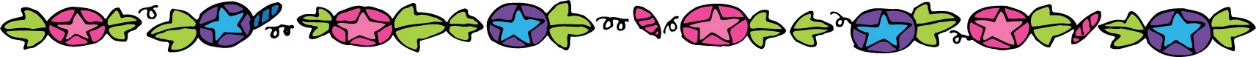 宮田村図書館講座昨年実施した講座『子どもと絵本をつなぐために　～絵本から広がる子育て～』を受講された方、読み聞かせボランティアをされている方対象のスキルアップ講座として、講演会を開催します。　スキルアップ講座の1コマですが、一般の方も聴講していただけます。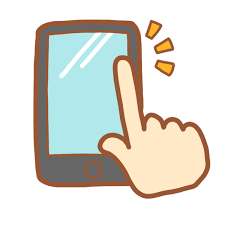 　《日　時》　9月2日（日）　10時～11時30分　《場　所》　村民会館2階研修室　《定　員》　50名　聴講無料（事前申し込みをお願いします。）　《内　容》　発達との関わり　～スマホと子ども・絵本と子ども～　《講　師》　　　さん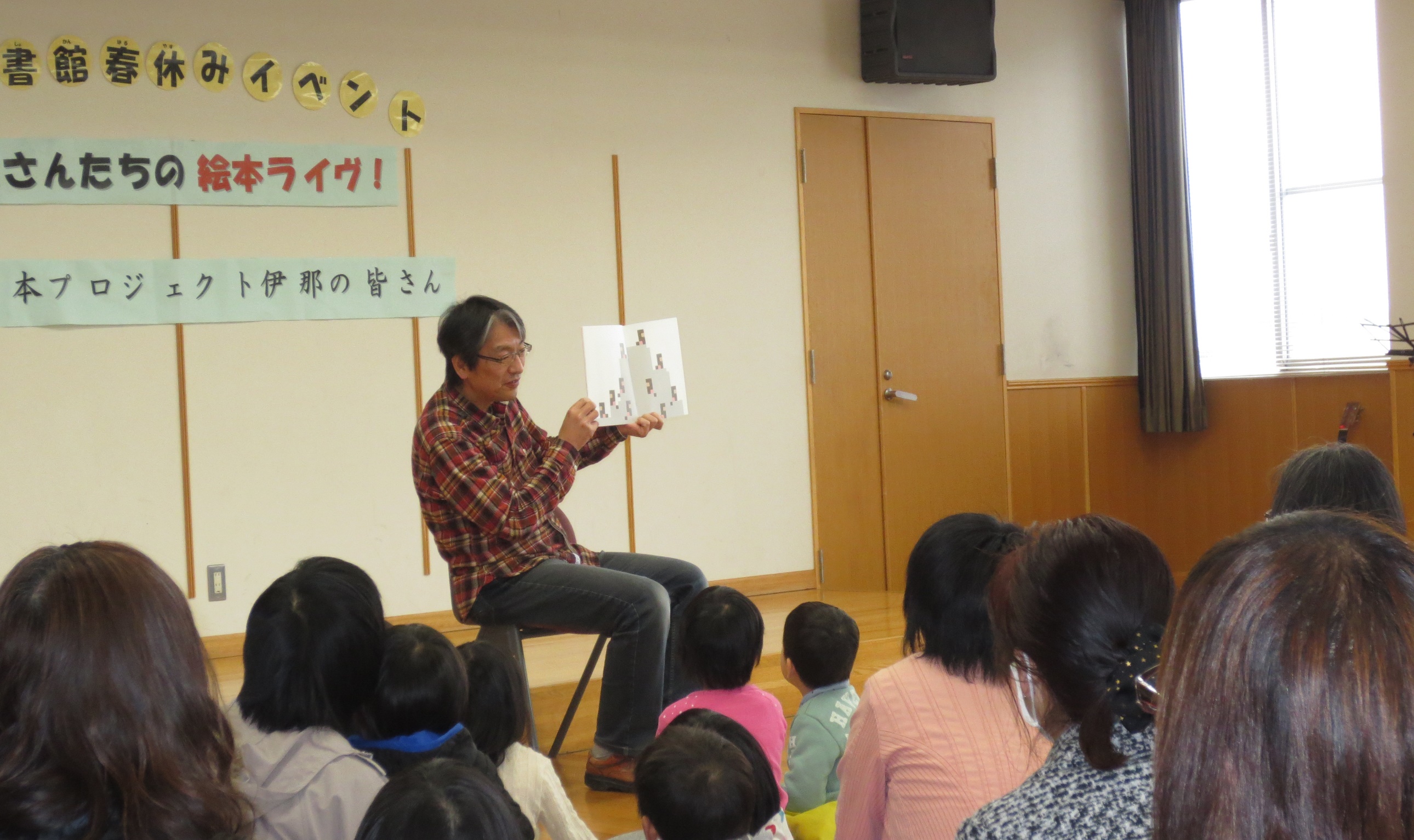 ※託児希望の方は、申し込み時にご相談ください。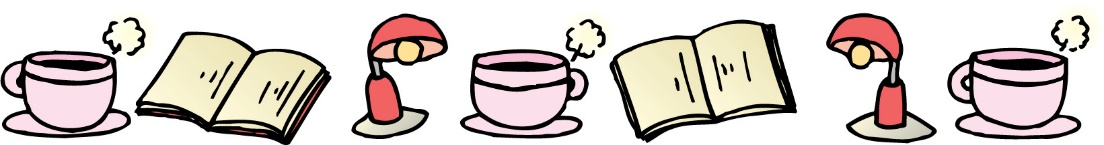 